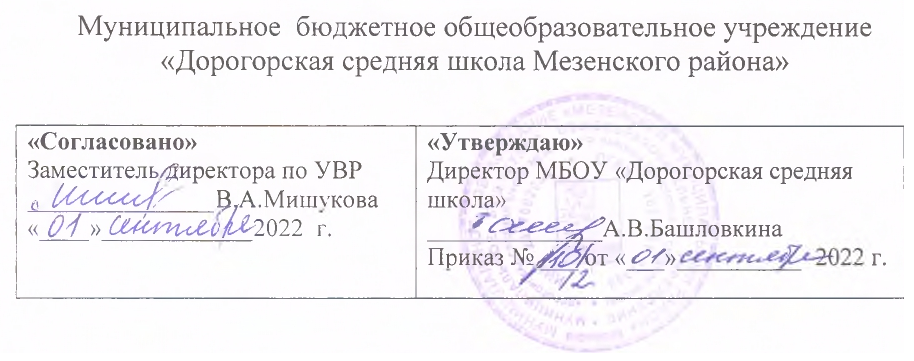 Рабочая программапо учебному предмету «Физика»Уровень образования: среднее общее образование 10-11 классыКоличество часов в 10 классе – 3 часа в неделю; 102 часаКоличество часов в 11 классе – 3 часа в неделю; 99 часовКоличество часов за период обучения: 201 час.	Срок реализации программы: 2022-2023 уч. год.Учитель: Лочехина Ольга ВладимировнаКвалификационная категория:  перваяПрограмма разработана в соответствии спримерной образовательной программой по физике; на основе авторской программы по физике для 10-11 классов /авт. Г. Я. Мякишев /c. Дорогорское2022 гПояснительная запискаРабочая программа по физике составлена на основе Федерального компонента государственного стандарта среднего (полного) общего образования, Примерной программы по физике и авторской программы «Физика, 10 – 11», авт. Г. Я. Мякишев Программа соответствует образовательному минимуму содержания основных образовательных программ и требованиям к уровню подготовки учащихся, позволяет работать без перегрузок в классе с детьми разного уровня обучения и интереса к физике. Она позволяет сформировать у обучающихся школы достаточно широкое представление о физической картине мира. Рабочая программа конкретизирует содержание предметных тем образовательного стандарта и дает распределение учебных часов по разделам курса 10 и 11 класса с учетом межпредметных связей, возрастных особенностей учащихся, определяет минимальный набор опытов, демонстрируемых учителем в классе и лабораторных, выполняемых учащимися.Цели изучения физикиИзучение физики в средних (полных) образовательных учреждениях на базовом уровне направлено на достижение следующих целей:освоение знаний о фундаментальных физических законах и принципах, лежащих в основе современной физической картины мира; наиболее важных открытиях в области физики, оказавших определяющее влияние на развитие техники и технологии; методах научного познания природы;овладение умениями проводить наблюдения, планировать и выполнять эксперименты, выдвигать гипотезы и строить модели, применять полученные знания по физике для объяснения разнообразных физических явлений и свойств веществ; практического использования физических знаний; оценивать достоверность естественнонаучной информации;развитие познавательных интересов, интеллектуальных и творческих способностей в процессе приобретения знаний и умений по физике с использованием различных источников информации и современных информационных технологий;воспитание убежденности в возможности познания законов природы; использования достижений физики на благо развития человеческой цивилизации; необходимости сотрудничества в процессе совместного выполнения задач, уважительного отношения к мнению оппонента при обсуждении проблем естественнонаучного содержания; готовности к морально-этической оценке использования научных достижений, чувства ответственности за защиту окружающей среды;использование приобретенных знаний и умений для решения практических задач повседневной жизни, обеспечения безопасности собственной жизни, рационального природопользования и охраны окружающей среды.ЗадачиВ задачи обучения физике входят:- развитие мышления учащихся, формирование у них умений самостоятельно приобретать и применять знания, наблюдать и объяснять физические явления;- овладение школьными знаниями об экспериментальных фактах, понятиях, законах, теориях, методах физической науки; о современной научной картине мира; о широких возможностях применения физических законов в технике и технологии;- усвоение школьниками идей единства строения материи и неисчерпаемости процесса ее познания, понимание роли практики в познании физических явлений и законов;- формирование познавательного интереса к физике и технике, развитие творческих способностей, осознанных мотивов учения; подготовка к продолжению образования и сознательному выбору профессии.Учебник включён в Федеральный перечень.Общая характеристика учебного предметаФизика как наука о наиболее общих законах природы, выступая в качестве учебного предмета в школе, вносит существенный вклад в систему знаний об окружающем мире. Она раскрывает роль науки в экономическом и культурном развитии общества, способствует формированию современного научного мировоззрения. Для решения задач формирования основ научного мировоззрения, развития интеллектуальных способностей и познавательных интересов школьников в процессе изучения физики основное внимание следует уделять не передаче суммы готовых знаний, а знакомству с методами научного познания окружающего мира, постановке проблем, требующих от учащихся самостоятельной деятельности по их разрешению. Подчеркнем, что ознакомление школьников с методами научного познания предполагается проводить при изучении всех разделов курса физики, а не только при изучении специального раздела «Физика и методы научного познания»Гуманитарное значение физики как составной части общего образовании состоит в том, что она вооружает школьника научным методом познания, позволяющим получать объективные знания об окружающем мире.Знание физических законов необходимо для изучения химии, биологии, физической географии, технологии, ОБЖ.Курс физики в примерной программе среднего (полного) общего образования структурируется на основе физических теорий: механика, молекулярная физика, электродинамика, электромагнитные колебания и волны, квантовая физика.Особенностью предмета физика в учебном плане образовательной школы является и тот факт, что овладение основными физическими понятиями и законами на базовом уровне стало необходимым практически каждому человеку в современной жизни.Место учебного предмета в учебном планеФедеральный базисный учебный план для образовательных учреждений Российской Федерации отводит 140 часов для обязательного изучения физики на базовом уровне ступени среднего (полного) общего образования. В том числе в X и XI классах по 70 учебных часов из расчета 2 учебных часа в неделю. За счёт школьного компонента добавлены 35 часов (1 час в неделю) в 10 классе и 32 часа (1 час в неделю) в 11 классе. При этом предполагается построение курса в форме последовательности тематических блоков с чередованием материала по физике.Общее количество учебных часов – 207 (105+102), из них лабораторных работ - 13 (6+7), контрольных работ – 16 (8+8) данная рабочая программа подразумевает также проведение текущих самостоятельных работ.Требования к уровню подготовки выпускников. В результате изучения физики на базовом уровне ученик должен: • знать/понимать: – смысл понятий: физическое явление, гипотеза, закон, теория, вещество, взаимодействие, электромагнитное поле, волна, фотон, атом, атомное ядро, ионизирующие излучения, планета, звезда, галактика, Вселенная; – смысл физических величин: перемещение, скорость, ускорение, масса, сила, импульс, работа, механическая энергия, период, частота и амплитуда колебаний, внутренняя энергия, абсолютная температура, средняя кинетическая энергия частиц вещества, количество теплоты, элементарный электрический заряд, напряжённость электрического поля, разность потенциалов, энергия электрического поля, сила тока, электродвижущая сила, магнитная индукция, энергия магнитного поля, показатель преломления; – смысл физических законов классической механики, всемирного тяготения, сохранения энергии, импульса и электрического заряда, термодинамики, электромагнитной индукции, фотоэффекта; – вклад российских и зарубежных учёных, оказавших наибольшее влияние на развитие физики; • уметь: – описывать и объяснять физические явления и свойства тел: движение небесных тел и искусственных спутников Земли; свойства газов, жидкостей и твёрдых тел; электромагнитную индукцию, распространение электромагнитных волн; волновые свойства света; излучение и поглощение света атомом; фотоэффект; – применять полученные знания для решения несложных задач; – отличать гипотезы от научных теорий; делать выводы на основе экспериментальных данных; – приводить примеры практического использования физических знаний: законов механики, термодинамики и электродинамики в энергетике; различных видов электромагнитных излучений для развития радио- и телекоммуникаций, квантовой физики в создании ядерной энергетики, лазеров; – воспринимать и на основе полученных знаний самостоятельно оценивать информацию, содержащуюся в сообщениях СМИ, интернете, научно-популярных статьях;• использовать приобретённые знания и умения в практической деятельности и повседневной жизни для: – обеспечения безопасности жизнедеятельности в процессе использования транспортных средств, бытовых электроприборов, средств радио- и телекоммуникационной связи; – оценки влияния на организм человека и другие организмы загрязнения окружающей среды; – рационального природопользования и защиты окружающей среды.Содержание учебного предмета.• Физика и методы научного познания. 1 чФизика – наука о природе. Научные методы познания окружающего мира и их отличия от других методов познания. Роль эксперимента и теории в процессе познания природы. Моделирование физических явлений и процессов1. Научные гипотезы. Физические законы. Физические теории. Границы применимости физических законов и теорий. Принцип соответствия. Основные элементы физической картины мира.• Механика. 42 чМеханическое движение. Перемещение. Скорость. Относительность механического движения. Ускорение. Уравнение прямолинейного равномерного и равноускоренного движения. Равномерное движение по окружности. Центростремительное ускорение.Принцип относительности Галилея. Законы динамики. Закон всемирного тяготения. Сила трения. Условия равновесия тел. Законы сохранения импульса и энергии. Использование законов механики для объяснения движения небесных тел и для развития космических исследований. Границы применимости классической механики.Демонстрации (Д). Зависимость траектории от выбора системы отсчёта. Падение тел в воздухе и в вакууме. Явление инерции. Сравнение масс взаимодействующих тел. Второй закон Ньютона. Измерение сил. Сложение сил. Зависимость силы упругости от деформации. Силы трения. Условия равновесия тел. Реактивное движение. Переход потенциальной энергии в кинетическую и обратно. Лабораторные работы (ЛР). Измерение ускорения свободного падения. Изучение движения тел по окружности под действием силы тяжести и силы упругости.• Молекулярная физика. Термодинамика. 28 чОсновные положения молекулярно-кинетической теории (МКТ) строения вещества и их экспериментальные доказательства. Количество вещества. Модель идеального газа. Изопроцессы в газах. Уравнение состояния идеального газа. Основное уравнение МКТ. Абсолютная температура как мера средней кинетической энергии теплового движения частиц вещества. Строение и свойства жидкостей и твёрдых тел.Первый закон термодинамики и его применение к изопроцессам. Порядок и хаос. Необратимость тепловых процессов. Тепловые двигатели и охрана окружающей среды.Д. Механическая модель броуновского движения. Изменение давления газа с изменением температуры при постоянном объёме. Изменение объёма газа с изменением температуры при постоянном давлении. Изменение объёма газа с изменением давления при постоянной температуре. Кипение воды при пониженном давлении. Устройство психрометра и гигрометра. Явление поверхностного натяжения жидкости. Кристаллические и аморфные тела. Объёмные модели строения кристаллов. Модели тепловых двигателей.ЛР. Опытная проверка закона Гей-Люссака. Измерение влажности воздуха.• Электродинамика. 81 чЭлементарный электрический заряд. Закон сохранения электрического заряда. Закон Кулона. Напряжённость электрического поля. Потенциал. Разность потенциалов. Электрическая ёмкость. Энергия электрического поля.Электрический ток. Закон Ома для полной цепи. Электрический ток в разных средах. Магнитное поле тока. Магнитная индукция. Сила Ампера. Сила Лоренца. Закон электромагнитной индукции. Энергия магнитного поля. Механические и электромагнитные колебания. Переменный ток. Электромагнитное поле. Механические и электромагнитные волны. Геометрическая оптика. Оптические приборы. Волновые свойства света. Виды электромагнитных излучений и их практические применения.Постулаты специальной теории относительности. Закон взаимосвязи массы и энергии.Д. Электрометр. Проводники в электрическом поле. Диэлектрики в электрическом поле. Энергия заряженного конденсатора. Электроизмерительные приборы. Магнитное взаимодействие токов. Отклонение электронного пучка магнитным полем. Магнитная запись звука. Зависимость ЭДС индукции от скорости изменения магнитного потока. Свободные электромагнитные колебания. Осциллограмма переменного тока. Генератор переменного тока. Излучение и приём электромагнитных волн. Отражение и преломление электромагнитных волн. Интерференция света. Дифракция света. Получение спектра с помощью призмы. Получение спектра с помощью дифракционной решётки. Поляризация света. Прямолинейное распространение, отражение и преломление света. Оптические приборыЛР. Измерение ЭДС и внутреннего сопротивления источника тока. Изучение последовательного и параллельного соединений проводников. Измерение ускорения свободного падения с помощью нитяного маятника. Измерение показателя преломления стекла. Наблюдение сплошного и линейчатого спектров. Наблюдение интерференции и дифракции света. Определение длины световой волны.• Физика XX века. Строение Вселенной. 40 чСТО. Фотоэффект. Гипотеза Планка о квантах. Уравнение фотоэффекта. Фотон. Гипотеза де Бройля о волновых свойствах частиц. Корпускулярно-волновой дуализм.Планетарная модель атома. Квантовые постулаты Бора. Лазеры.Строение атомного ядра. Ядерные силы. Дефект массы и энергия связи ядра. Ядерные реакции. Закон радиоактивного распада. Ядерная энергетика. Влияние ионизирующей радиации на живые организмы. Доза излучения. Элементарные частицы. Фундаментальные взаимодействия.Солнечная система. Звёзды и источники их энергии. Галактика. Пространственные масштабы наблюдаемой Вселенной. Современные представления о происхождении и эволюции Солнца и звёзд. Строение и эволюция Вселенной.Д. Фотоэффект. Линейчатые спектры излучения. Лазер. Счётчик ионизирующих частиц.ЛР. Изучение треков заряженных частиц.Учебно-тематическое планированиеРезультатом формирования УУД будут являться умения:  произвольно и осознанно владеть общим приемом решения учебных задач;  использовать знаково-символические средства, в том числе модели и схемы для решения учебных задач;  уметь осуществлять анализ объектов с выделением существенных и несущественных признаков;  уметь осуществлять синтез как составление целого из частей;  уметь осуществлять сравнение, классификацию по заданным критериям;  уметь устанавливать причинно-следственные связи;  уметь строить рассуждения в форме связи простых суждений об объекте, его строении, свойствах и связях;  владеть общим приемом решения учебных задач;  создавать и преобразовывать модели и схемы для решения задач;  уметь осуществлять выбор наиболее эффективных способов решения образовательных задач в зависимости от конкретных условийВ результате изучения физики   получат  развитие личностные, регулятивные, коммуникативные и познавательные универсальные учебные действия, учебная (общая и предметная) и общепользовательская ИКТ-компетентность обучающихся, составляющие психолого-педагогическую и инструментальную основы формирования способности и готовности к освоению систематических знаний, их самостоятельному пополнению, переносу и интеграции; способности к сотрудничеству и коммуникации, решению личностно и социально значимых проблем и воплощению решений в практику; способности к самоорганизации, саморегуляции и рефлексии.В ходе изучения средствами предмета физики у учащихся  развиваются основы формально-логического мышления, рефлексии, что будет способствовать:развитию познавательных интересов (интереса не только к фактам, но и к закономерностям);расширению и переориентации рефлексивной оценки собственных возможностей — за пределы учебной деятельности в сферу самосознания;отработке способности к целеполаганию, самостоятельной постановке новых учебных задач и проектированию собственной учебной деятельности.В ходе изучения физики в 10 классе будет продолжена работа по развитию у обучающиеся опыта  проектной деятельности как особой формы учебной работы, способствующей воспитанию самостоятельности, инициативности, ответственности, повышению мотивации и эффективности учебной деятельности. В ходе планирования и выполнения учебных исследований обучающиеся  отработают умение оперировать гипотезами как отличительным инструментом научного рассуждения, опыт решения интеллектуальных задач на основе мысленного построения различных предположений.В результате целенаправленной учебной деятельности, осуществляемой в формах учебного исследования, учебного проекта, в ходе освоения системы научных понятий у обучающихся  будут заложены:потребность вникать в суть изучаемых проблем, ставить вопросы, затрагивающие основы знаний, личный, социальный, исторический жизненный опыт;основы критического отношения к знанию, жизненному опыту;основы ценностных суждений и оценок;уважение к величию человеческого разума, позволяющего преодолевать невежество и предрассудки, развивать теоретическое знание, продвигаться в установлении взаимопонимания между отдельными людьми и культурами;основы понимания принципиальной ограниченности знания, существования различных точек зрения, взглядов, характерных для разных социокультурных сред и эпох.На уроках физики  будет продолжена работа по развитию основ читательской компетенции. Обучающиеся будут пользоваться чтением как средством осуществления своих дальнейших планов: продолжения образования и самообразования, осознанного планирования своего актуального и перспективного круга чтения, подготовки к трудовой и социальной деятельности;  будет развиваться потребность в систематическом чтении как средстве познания мира и себя в этом мире, гармонизации отношений человека и общества, создании образа «потребного будущего».Учащиеся усовершенствуют технику чтения и приобретут устойчивый навык осмысленного чтения, получат возможность приобрести навык рефлексивного чтения. Учащиеся отработают различные виды и типы чтения: ознакомительным, изучающим, просмотровым, поисковым и выборочным; выразительным чтением; коммуникативным чтением вслух и про себя; учебным и самостоятельным чтением. Они закрепят основные стратегии чтения художественных и других видов текстов и будут способны выбрать стратегию чтения, отвечающую конкретной учебной задаче.В сфере развития личностных универсальных учебных действий приоритетное внимание уделяется развитию:основ гражданской идентичности личности (включая когнитивный, эмоционально-ценностный и поведенческий компоненты);основ социальных компетенций (включая ценностно-смысловые установки и моральные нормы, опыт социальных и межличностных отношений, правосознание);готовности и способности к переходу к самообразованию на основе учебно-познавательной мотивации, в том числе готовности к выбору направления профильного образования.В частности, развитию готовности и способности к выбору направления профильного образования способствуют:целенаправленное формирование интереса к изучаемым областям знания и видам деятельности, педагогическая поддержка любознательности и избирательности интересов;реализация уровневого подхода как в преподавании (на основе дифференциации требований к освоению учебных программ и достижению планируемых результатов), так и в оценочных процедурах (на основе дифференциации содержания проверочных заданий и/или критериев оценки достижения планируемых результатов на базовом и повышенных уровнях);развитие навыков взаимо- и самооценки, навыков рефлексии на основе использования критериальной системы оценки.В сфере развития регулятивных универсальных учебных действий приоритетное внимание уделяется отработке действий целеполагания, включая способность ставить новые учебные цели и задачи, планировать их реализацию, в том числе во внутреннем плане, осуществлять выбор эффективных путей и средств достижения целей, контролировать и оценивать свои действия,  как по результату, так и по способу действия, вносить соответствующие коррективы в их выполнение.Ведущим способом решения этой задачи является развитие  способности к проектированию.В сфере развития коммуникативных универсальных учебных действий приоритетное внимание уделяется:развитию действий по организации и планированию учебного сотрудничества с учителем и сверстниками, умений работать в группе и приобретению опыта такой работы, практическому освоению морально-этических и психологических принципов общения и сотрудничества;практическому освоению умений, составляющих основу коммуникативной компетентности: ставить и решать многообразные коммуникативные задачи; действовать с учётом позиции другого и уметь согласовывать свои действия; устанавливать и поддерживать необходимые контакты с другими людьми; удовлетворительно владеть нормами и техникой общения; определять цели коммуникации, оценивать ситуацию, учитывать намерения и способы коммуникации партнёра, выбирать адекватные стратегии коммуникации;развитию речевой деятельности, приобретению опыта использования речевых средств для регуляции умственной деятельности, приобретению опыта регуляции собственного речевого поведения как основы коммуникативной компетентности.В сфере развития познавательных универсальных учебных действий приоритетное внимание уделяется:практическому освоению обучающимися основ проектно-исследовательской деятельности;развитию стратегий смыслового чтения и работе с информацией;практическому освоению методов познания, используемых в различных областях знания и сферах культуры, соответствующего им инструментария и понятийного аппарата, регулярному обращению в учебном процессе к использованию общеучебных умений, знаково-символических средств, широкого спектра логических действий и операций.При изучении предмета физики в 10  классе обучающиеся усовершенствуют уже приобретённые навыки работы с информацией и пополнят их.    Они смогут работать с текстами, преобразовывать и интерпретировать содержащуюся в них информацию, в том числе:систематизировать, сопоставлять, анализировать, обобщать и интерпретировать информацию, содержащуюся в готовых информационных объектах;выделять главную и избыточную информацию, выполнять смысловое свёртывание выделенных фактов, мыслей; представлять информацию в сжатой словесной форме (в виде плана или тезисов) и в наглядно-символической форме (в виде таблиц, графических схем и диаграмм, карт понятий — концептуальных диаграмм, опорных конспектов);заполнять и дополнять таблицы, схемы, диаграммы, тексты.Обучающиеся усовершенствуют навык и  приобретут потребность поиска информации в компьютерных и некомпьютерных источниках информации, приобретут навык формулирования запросов и опыт использования поисковых машин. Они научатся осуществлять поиск информации в Интернете, школьном информационном пространстве, базах данных и на персональном компьютере с использованием поисковых сервисов, строить поисковые запросы в зависимости от цели запроса и анализировать результаты поиска.Обучающиеся смогут использовать информацию для установления причинно-следственных связей и зависимостей, объяснений и доказательств фактов в различных учебных и практических ситуациях, ситуациях моделирования и проектирования.Учебно-методическое и материально-техническое обеспечение.Учебник 10 класса:  авторы Г. Я. Мякишев, Б. Б. Буховцев.   М.: Просвещение, 2018.Учебник 11 класса:  авторы Г. Я. Мякишев, Б. Б. Буховцев.   М.: Просвещение, 2019.Павленко Н. И., Павленко К. П. Тестовые задания по физике.- М.: Школьная пресса, 2004Скрелин Л. И. Дидактические материалы по физике.Коровин В. А. , Степанова Г. Н. Сборник задач. М.:Мнемозина, 2000.Рымкевич А.П. Сборник задач по физике 10 11 классы : 7-е изд.  - М.; Дрофа, 2003Громцева О.И Тематические контрольные и самостоятельные работы по физике. 11кл. 2012Варианты ЕГЭ.ЦОР.Таблицы.Комплект демонстрационного и лабораторного оборудования по механике, молекулярной физике, электродинамике, оптике, атомной и ядерной физике в соответствии с перечнем оборудования по физике.Компьютер.Проектор.Экран.Результаты освоения курса физикиДеятельность учителя в обучении физике в полной школе должна быть направлена на достижение обучающимися следующих личностных результатов:В ценностно-ориентированной сфере – чувство гордости за российскую физическую науку, гуманизм, положительное отношение к труду, целеустремленность;В трудовой сфере – готовность к осознанному выбору дальнейшей образовательной траектории;В познавательной сфере – умение управлять своей познавательной деятельностью.Метапредметными результатами освоения выпускниками полной школы программы по физике являются:Использование умений и навыков различных видов познавательной деятельности, применение основных методов познания (системно-информационный анализ, моделирование и т.д.) для изучения различных сторон окружающей действительности;Использование основных интеллектуальных операций: формулирование гипотез, анализ и синтез, сравнение, обобщение, систематизация, выявление причинно-следственных связей, поиск аналогов;Умение генерировать идеи и определять средства, необходимые для их реализации;Умение определять цели и задачи деятельности, выбирать средства реализации целей и применять их на практике;Использование различных источников для получения физической информации, понимание зависимости содержания и формы представления информации от целей коммуникации и адресата.В области предметных результатов учитель предоставляет ученику возможность на ступени полного общего образования научиться:В познавательной сфере: давать определения изученным понятиям; называть основные положения изученных теорий и гипотез; описывать и демонстрационные и самостоятельно проведенные эксперименты, используя для этого русский язык и язык физики; классифицировать изученные объекты и явления; делать выводы и умозаключения из наблюдений, изученных физических закономерностей, прогнозировать возможные результаты; структурировать изученный материал; интерпретировать физическую информацию, полученную из других источников; применять приобретенные знания по физике для решения практических задач, встречающихся в повседневной жизни, для безопасного использования бытовых технических устройств, рационального природоиспользования и охраны окружающей среды.В ценностно-ориентационной сфере: анализировать и оценивать последствия для окружающей среды бытовой и производственной деятельности человека, связанной с использованием физических процессов.В трудовой сфере: проводить физический эксперимент.В сфере физической культуры: оказывать первую помощь при травмах, связанных с лабораторным оборудованием и бытовыми техническими устройствами.Календарно-тематическое планирование.10 класс (102 ч., 3 ч. в неделю)11 класс (99 ч., 3 ч. в неделю)Учебник 11 класса:  авторы Г. Я. Мякишев, Б. Б. Буховцев.   М.: Просвещение, 2019.Раздел, темаКоличество часовКоличество лабораторных работКоличество контрольных работ10 класс10 класс10 класс10 классВведение1--МЕХАНИКАМЕХАНИКАМЕХАНИКАМЕХАНИКАКинематика1411Динамика1211Статика5--Законы сохранения11-1МОЛЕКУЛЯРНАЯ ФИЗИКА.ТЕРМОДИНАМИКАМОЛЕКУЛЯРНАЯ ФИЗИКА.ТЕРМОДИНАМИКАМОЛЕКУЛЯРНАЯ ФИЗИКА.ТЕРМОДИНАМИКАМОЛЕКУЛЯРНАЯ ФИЗИКА.ТЕРМОДИНАМИКАМолекулярно-кинетическая теория2--Свойства газов911Основы термодинамики7--Свойства твёрдых тел3--Свойства жидкостей711ЭЛЕКТРОДИНАМИКА.ЭЛЕКТРОДИНАМИКА.ЭЛЕКТРОДИНАМИКА.ЭЛЕКТРОДИНАМИКА.Электростатика111Законы постоянного тока1021Электрический ток в различных средах6-Итоговое повторение41Всего 1026811 класс11 класс11 класс11 классЭлектродинамика (продолжение)Электродинамика (продолжение)Электродинамика (продолжение)Электродинамика (продолжение)Магнитное поле7-1Электромагнитная индукция711Механические и электромагнитные колебания1311Механические и электромагнитные волны6-1Оптика1741Физика ХХ векаФизика ХХ векаФизика ХХ векаФизика ХХ векаЭлементы специальной теории относительности.  4--Фотоны7--Атом7-1Атомное ядро и элементарные частицы1311Строение Вселенной2--Итоговое повторение16-1Всего9978ДатаТема урокаДомашнее задание к следующему урокуИнструктаж по ТБ. Что изучает физика. Физические явления. Наблюдения и опыт.Введение. карточкаКлассическая механика. Движение точки и тела.  § 1-2, карточкаПоложение точки в пространстве. Вектор и проекция вектора на ось.§ 3, 3 проекцииСпособы описания движения. Перемещение.§ 3Скорость и перемещение точки при равномерном прямолинейном движении. Уравнение равномерного прямолинейного движения.§ 4, №3, 2 графика движенияРешение задач по теме «Равномерное прямолинейное движение».№ 24,25 задачникМгновенная скорость. Сложение скоростей.§ 6-8 А4Ускорение. Единица ускорения.§ 9Скорость при движении с постоянным ускорением. Движение с постоянным ускорением.§ 10Решение задач.§ 11 стр 41 А1-А4Перемещение при прямолинейном равноускоренном движении.§ 12 стр 46 А3, стр 48 зад 1-3Свободное падение тел Движение с постоянным ускорением свободного падения.§ 13-14Равномерное движение точки по окружности.§ 15Лабораторная работа № 1 «Изучение движения тела по окружности под действием сил упругости и тяжести».оформитьРешение задач.Движение тел. Поступательное движение.оформить л/рВращательное движение твердого тела.Контрольная работа №1 «Основы кинематики».карточкаДинамика. Первый закон Ньютона.§ 18,20Сила. Связь между ускорением и силой.§ 23Второй закон Ньютона. Масса.§ 21,23№ 2,3, А2Решение задач.№5+задача в тетрадиТретий закон Ньютона. Единицы массы и силы. § 24Решение задач.Инерциальные системы отсчета и принцип относительности в механике.РНОРешение задач.§ 25, 26Силы в природе. Силы всемирного тяготения. Закон всемирного тяготения.§ 27-30 формулы № 1,2 стр 99Первая космическая скорость. Решение задач.§ 31,32 № С1 стр99Сила тяжести и вес. Невесомость.§ 33 карточкаДеформация и силы упругости. Закон Гука.подготовиться к с/рРоль сил трения. Силы трения между соприкасающимися поверхностями твердых тел.§ 36,37 формулы Решение задач.§ 36,37 формулы, Лабораторная работа № 2 "Измерение коэффициента трения скольжения"№ 283, 284 оформить л/рРешение задач.карточкаКонтрольная работа №2подготовиться к к/рИмпульс материальной точки. Другая формулировка второго закона Ньютона. Закон сохранения импульса.§ 38,39, формулы № 1,4Реактивное движение. Успехи в освоении космического пространства. Решение задач.§ 39 С1,С2 Механическая работа. Мощность силы.§ С1,С2Энергия. Кинетическая энергия и ее изменение.§ 41,42 №1,3Работа силы тяжести. Работа силы упругости.§ 43, 44Потенциальная энергия.№331, 333, 341Закон сохранения энергии в механике. Уменьшение механической энергии системы под действием сил трения.§ 45, карточкаЛабораторная работа № 3 «Изучение закона сохранения механической энергии».оформитьРавновесие тел. Условия равновесия тел.§Решение задач.§Второе условие равновесия твердого тела.§Самостоятельная работа.Решение задач.Основные положения молекулярно-кинетической теории. Размеры молекул. Масса молекул. Количество вещества.§53,54, формулы №2(Н), 4, 5Броуновское движение. Силы взаимодействия молекул. Строение газообразных, жидких и твердых тел.§ 55,56Идеальный газ в молекулярно-кинетической теории. Среднее значение квадрата скорости молекул.§ 57 стр 194 № 2-4Основное уравнение молекулярно-кинетической теории газа.№ 451, 457(задачник)Температура и тепловое равновесие. Определение температуры.§59,60 стр 203 зад ААбсолютная температура. Температура — мера средней кинетической энергии молекул. Измерение скоростей молекул газа.§ 61 № 2-4 стр 208Уравнение состояния идеального газа.§ 62 формула. зад АГазовые законы.РНО карточкаГазовые законы. Решение задач.законы № 539, 511, 522Лабораторная работа № 3 «Экспериментальная проверка закона Гей-Люссака».ср 58 №2 ср 59 №2,3Насыщенный пар. Зависимость давления насыщенного пара от температуры. Кипение.§ 69 л/р РНОВлажность воздуха. Решение задач.§ 70-71Кристаллические тела. Аморфные тела.§ 72Внутренняя энергия Работа в термодинамике.стр 234 А1-А5Количество теплоты.§Первый закон термодинамики. Применение первого закона термодинамики к различным процессам.§ Решение задач.карточкаНеобратимость процессов в природе Статистическое истолкование необратимости процессов в природе.Принципы действия тепловых двигателей. Коэффициент полезного действия (КПД) тепловых двигателей.формулыКонтрольная работа №3 «Термодинамика».РНО карточки стр 262 задачиЭлектрический заряд и элементарные частицы. Заряженные тела. Электризация тел.карточка № 2,3,6,7,8,14,15Закон сохранения электрического заряда.§84 задачи стр 281Основной закон электростатики — закон Кулона. Единица электрического заряда.§ 85 формулаРешение задач.§ 86 задачи стр 289Близкодействие и действие на расстоянии. Электрическое поле.§ 87-88Напряженность электрического поля. Принцип суперпозиции полей.§ 89-90 РНОРешение задач.карточкаСиловые линии электрического поля. Напряженность поля заряженного шара.§ 91Проводники в электростатическом поле.§ 92Диэлектрики в электростатическом поле. Два вида диэлектриков. Поляризация диэлектриков.Потенциальная энергия заряженного тела в однородном электростатическом поле.§Потенциал электростатического поля и разность потенциалов.§ 93Связь между напряженностью электростатического поля и разностью потенциалов. Эквипотенциальные поверхности.формулыЭлектроемкость. Единицы электроемкости. Конденсаторы.РНО с/рЭнергия заряженного конденсатора. Применение конденсаторов.§ 92,формула, №1 стр 310, № 3 карточкаРешение задач.§Электрический ток. Сила тока. Условия, необходимые для существования электрического тока.карточкаЗакон Ома для участка цепи. Сопротивление.подготовиться к к/рЛабораторная работа № 5 «Измерение ЭДС и внутреннего сопротивления источника тока».§ 104 стр 345 часть А, карточка №6, 9Электрические цепи. Последовательное и параллельное соединения проводников.§ 102, законы. карточки РНО,стр 340 задачи1-4Лабораторная работа №8§ 102, законы. карточки РНО,стр 340 задачи1-4Решение задач.оформить л/р § 102, законы. карточки РНО,стр 340 задачи1-4Работа и мощность постоянного тока. Решение задач.оформить л/р § 102, законы. карточки РНО,стр 340 задачи1-4Электродвижущая сила. Закон Ома для полной цепи.§ 102-103 карточка № 1,2,3,4,8Решение задач.подготовиться к к/рКонтрольная работа № 4 «Законы постоянного тока».РНО 95Электрическая приводимость различных веществ. Электронная приводимость металлов. Зависимость сопротивления проводника от температуры. Сверхпроводимость.§ 108-109 96Электрический ток в полупроводниках. Электрическая проводимость полупроводников при наличии примесей.§ 110 -111 97Электрический ток в вакууме. Электронные пучки. Электронно-лучевая трубка.§ 112 98Промежуточная аттестация. Контрольная работа.РНО 99Электрический ток в жидкостях. Закон электролиза.Электрический ток в газах. Несамостоятельный и самостоятельный разряды. Плазма.§ 113-116 100Обобщение темы. Решение задач.§ 108-116 101Итоговое повторение.повторить формулы 102Зачёт по формулам.№п/пТема урокаТип урокаТребование к уровню подготовки обучающихсяДата проведенияДата проведенияДомашнее задание№п/пТема урокаТип урокаТребование к уровню подготовки обучающихсяПлан Факт Домашнее заданиеI   ЭлектродинамикаI   ЭлектродинамикаI   ЭлектродинамикаI   ЭлектродинамикаI   ЭлектродинамикаI   ЭлектродинамикаI   ЭлектродинамикаМагнитное поле (7ч)Взаимодействие токов. Магнитное полеИзучение нового материала (лекция)Понимать, что магнитное поле -это особый вид материи; знать, где оно существует01.09§ 1, записиВектор магнитной индукции. Комбинированный Уметь применять правило буравчика и правило левой руки04.09§2правила буравчика и правой рукиСила Ампера Комбинированный Уметь определять направление и модуль силы Ампера06.09§3,4, сб. №840,842Сила ЛоренцаКомбинированный Уметь определять направление и модуль силы Лоренца; 9.09§6, сб. № 847, 852, 846Магнитные свойства вещества.Комбинированный Объяснять пара- и диамагнетизм, свойства ферромагнетиков11.09§7Решение задач по темам сила Ампера, сила Лоренца Комбинированный Уметь применять полученные знания на практике13.09сб. № 839,851,844Самостоятельная работа по теме «Магнитное поле».Урок контроляУметь применять теоретические знания на практике16.09Электромагнитная индукция (7 ч) Явление электромагнитной индукции. Магнитный поток.Изучение нового материала (лекция)Уметь определять направление вектора магнитной индукции и рассчитывать его численное значение18.09§8,9Направление индукционного тока. Правило ЛенцаКомбинированный урокУметь применять правило Ленца20.09§10, задачи в тетрадиЛабораторная работа № 1 «Изучение явления электромагнитной индукции»Комбинированный Уметь применять полученные знания на практике23.09сб. №924, 925,926Закон электромагнитной индукции.  ЭДС индукции в движущихся проводниках.Комбинированный Знать закон электромагнитной индукции и уметь определять направление индукционного тока25.09§12, 13  Самоиндукция. ИндуктивностьКомбинированный Уметь объяснять причины возникновения индукционного тока в проводниках и рассчитывать численное значение ЭДС индукции27.09§15, сб. № 933,934Энергия магнитного поля.Электромагнитное поле.Обобщение материала по теме «Электромагнитная индукция».Комбинированный Знать формулу для вычисления ЭДС самоиндукции и уметь определять Демонстрации по теме направление тока самоиндукции30.09повт. теорию главы 2, сб. № 937-939Контрольная  работа №1 по теме « Магнитное поле. Электромагнитная индукция».Урок контроляУметь применять полученные знания на практикеI. МЕХАНИЧЕСКИЕ И ЭЛЕКТРОМАГНИТНЫЕКОЛЕБАНИЯ (13 Ч)Механические колебанияСвободные и вынужденные колебания. Условия возникновения колебаний. Математический маятник.Изучение нового материала (лекция)Познакомиться с вынужденными и свободными колебаниямиЗнать формулы для расчёта периода колебаний маятников§18-20, записиДинамика колебательного движения. Гармонические колебания.Комбинированный урокЗнать уравнение гармонических колебаний, формулы для расчёта периода колебаний маятников§21-23, сб.№419,420Превращение энергии при гармонических колебаниях. Вынужденные колебания. Резонанс.Комбинированный урокЗнать свойства гармонических колебаний§ 24, 25, сб. № 424, 425Лабораторная работа № 2 «Определение ускорения свободного падения  при помощи маятника».Уроки применения знаний и формирования уменийУметь применять полученные знания на практикезадачи в тетрадиРешение задач по теме «Механические колебания»Комбинированный урокЗнать свойства гармонических колебанийсб. № 421-423Самостоятельная работа.Урок контроляСвободные и вынужденные электромагнитные колебания. Колебательный контурКомбинированный урокУметь рассчитывать полную механическую энергию системы в любой момент времени§ 27-29, записиПериод свободных колебанийКомбинированный урокЗнать уравнения вынужденных колебаний малой и большой частот§ 30, сб. №944,945Переменный токКомбинирован-ный видеоурок§ 31Нагрузка в цепи переменного тока. РезонансУроки контроляЗнать активное , емкостное, индуктивное сопротивления, условия резонанса в электрической цепи§32-35, таблицаТрансформатор. Передача электрической энергии.Комбинированный Знать устройство и условия работы трансформатора на холостом ходу и под нагрузкой§ 37-39Решение задач по теме электромагнитные колебания Подготовка к к.р.Комбинированный урокУметь применять полученные знания на практикесб. № 951,967, 987,988Контрольная работа №2 по теме «Механические и электромагнитные колебания»Урок применения знанийУметь применять полученные знания на практикеМеханические и электромагнитные волны (6 ч)Волновые явления. Распространение механических волн.Урок изучения нового материала (лекция)Иметь представление о распространении энергии волны. § 42,43, сб. № 439, 440Длина волны. Скорость волны. Уравнение бегущей волны.Комбинированный урокЗнать уравнение бегущей волны§44,45ЗвукКомбинированный урокЗнать типы волн и характеристики звуковых волн§ 46, 47, сб. №443,447Электромагнитная волна. Экспериментальное обнаружение и свойства электромагнитных волн. Плотность потока электромагнитного излученияКомбинированный урокПознакомиться с электромагнитной волной§48,49, сб. №1004, 1007Изобретение радио А. С. Поповым. Принципы радиосвязи. Модуляция и детектирование. Простейший радиоприемник.Комбинированный урокЗнать принцип радиотелеграфной и радиотелефонной связи. Уметь чертить схемы цепей радиопередатчика и радиоприёмника§ 51-53Распространение радиоволн. Радиолокация. Телевидение. Развитие средств связиКомбинированный урокЗнать различные виды средств связи, уметь пользоваться ими§ 56-58 конспект, сб. №1009III. ОПТИКАСветовые волны (17ч)Развитие взглядов на природу света. Скорость света.Урок изучения нового материала (лекция)Познакомиться с развитием взглядов на природу света.§ 59, СБ. №1019, 1020Принцип Гюйгенса. Закон отражения света.Комбинированный урокУметь доказывать законы отражения волн на основе закона Гюйгенса§ 60, док-во, сб. № 1026Закон преломления света. Полное отражениеКомбинированный урокУметь доказывать законы  преломления  волн на основе закона Гюйгенса § 61,62, сб.№1031, 1035, 1042Лабораторная работа №3 «Измерение показателя преломления»Уроки применения знаний и формирования уменийУметь применять полученные знания на практикесб. № 1041, 1040, 1038Решение задачКомбинированный урокЗнать полное отражение светасб. №1044, 1047Линза. Построение изображений, даваемых линзами. Формула тонкой линзы.Комбинированный урокЗнать основные характеристики линзы и лучи, используемые для построения изображений§ 63-65, сб. №1066-1068Лабораторная работа № 4«Определение оптической силы и фокусного расстояния  собирающей линзы».Уроки применения знаний и формирования уменийУметь применять полученные знания на практикесб. №1073, 1077Решение задач по теме: «Линза. Построение изображений, даваемых линзами».Комбинированный урокПознакомиться с методами измерения скорости света и явлением дисперсиисб.№1070,1071Дисперсия света.Уроки контроляЗнать дисперсию света.§ 66Интерференция механических волн и света. Некоторые применения интерференции.Комбинированный урокЗнать условия интерференции волн Уметь определять минимум и максимум интерференционной картины§ 67-69Дифракция механических волн и света. Дифракционная решетка.Комбинированный урокПознакомиться с явлением дифракции волн§ 70-72Лабораторная работа № 5 «Измерение длины световой волны»Уроки применения знаний и формирования уменийУметь применять полученные знания на практикесб. №1099-1101Поляризация света. Поперечность световых волнКомбинированный урокПознакомиться с явлением поляризации света§73,74Виды излучений. Источники света. Спектры и спектральный анализ.Комбинированный урокЗнать о природе излучения и поглощения света телами§ 81,82Инфракрасное, ультрафиолетовое и рентгеновское излучения. Шкала электромагнитных излучений Комбинированный урокЗнать шкалу электромагнитных волн, уметь объяснить, привести примеры§ 85-87, таблицаПодготовка к контрольной работе по теме: «Световые волны».Урок применения знаний (практикум)Уметь применять полученные знания на практикезадачи в тетрадиКонтрольная работа №3  по теме  «Световые волны»Уроки контроляПроверка уровня усвоения теоретических знанийЭЛЕМЕНТЫ ТЕОРИИ ОТНОСИТЕЛЬНОСТИ (4 ч)Законы электродинамики и принцип относительности.Урок изучения нового материала (лекция)Познакомиться с законами электродинамикиКонспектПостулаты теории относительностиКомбинированный урокЗнать постулаты теории относительности§ 75,76Релятивистский закон сложения скоростей.Комбинированный урокЗнать формулы преобразования данных параметров§ 77,78Зависимость массы от скорости. Релятивистская динамика.Связь между массой и энергиейКомбинированный урокЗнать зависимость массы от скорости  релятивисткой динамике Знать формулу преобразования массы и формулу Эйнштейна§ 79,80IV. КВАНТОВАЯ ФИЗИКАСветовые кванты (7 ч)Фотоэффект.Урок изучения нового материала (лекция)Познакомиться с фотоэффектом§ 88Теория фотоэффектаКомбинированный урокЗнать законы Столетова и уметь объяснять их на основе уравнения Эйнштейна§ 89, сб. №1135, 1137,1141Решение задач по теме: «Фотоэффект».Урок применения знаний (практикум)Уметь применять полученные знания на практикесб. №1142, 1140Фотоны. Применение фотоэффекта.Комбинированный урокУметь определять параметры фотона Уметь объяснять применение явления фотоэффекта в промышленности и технике§ 90, сб. №1154Давление света. Химическое действие светаКомбинированный урокПознакомиться с химическим действием света и давлением  § 92,93Подготовка к контрольной работе по теме «Световые кванты»Урок применения знаний (практикум)Уметь применять полученные знания на практикесб. №1146, 1155Контрольная работа №4 по теме «Световые кванты».Уроки контроляУметь применять теоретические знания на практикеАТОМ И АТОМНОЕ ЯДРО (20 ч)Опыты Резерфорда. Ядерная модель атомаУрок изучения нового материала (лекция)Знать о строении атома по Резерфорду-Бору§ 94Квантовые постулаты Бора. Модель атома водорода по БоруКомбинированный урокЗнать энергии стационарных состояний атома водорода§ 95, 96Вынужденное излучение света. Лазеры.Комбинированный урокЗнать принцип действия лазеров§ 97, конспектМетоды наблюдения и регистрации радиоактивных излученийКомбинированный урокПознакомиться с принципами действия приборов регистрации и наблюдения элементарных частицТаблицаОткрытие радиоактивности. Альфа-, бета- и гамма- излученияКомбинированный урокПознакомиться с открытием радиоактивности§99,100Радиоактивные превращенияКомбинированный урокЗнать законы радиоактивных превращений и правило смещения§ 101, сб. №1197-1200Закон радиоактивного распада. Период полураспада. Комбинированный урокЗнать закон радиоактивного распада§ 102, сб. №1203Изотопы. Их получение и применениеКомбинированный урокЗнать изотопы и их применение § 103Открытие нейтронаКомбинированный урокЗнать открытие нейтрона§104Строение атомного ядра. Ядерные силыКомбинированный урокПонимать строение ядра и энергию связи нуклонов§ 105Энергия связи атомных ядерКомбинированный урокПонимать энергию связи атомных ядер§ 106, сб. №1220, 1221Ядерные реакции. Энергетический выход ядерных реакцийКомбинированный урокУметь рассчитывать энергетический выход ядерной реакции§ 107, сб. №1217, 1218Решение задач по теме: «Энергия связи атомных ядер».Урок применения знаний (практикум)Уметь применять полученные знания на практикесб. №1223, 1224Деление ядер урана. Цепные ядерные реакции.Комбинированный урокПознакомиться с реакциями делений ядер урана. § 108, 109Ядерный реакторКомбинированный урокПознакомиться  с принципом действия ядерного реактора§110Термоядерные реакции. Применение ядерной энергетикиКомбинированный урокПознакомиться с принципом термоядерных реакций§111, 112Биологическое действие радиоактивных излучений.Комбинированный урокЗнать о дозах излучения и защите от излучения§ 114, сообщенияЭтапы развития физики элементарных частиц.Комбинированный урокУметь объяснить классификационную таблицуКонспектПодготовка к контрольной работе по теме «Атом и атомное ядро»Урок применения знаний (практикум)Уметь применять полученные знания на практикесб. №1225,1217, 1215Контрольная работа  №5   по теме «Атом и атомное ядро».Урок контроляУметь применять теоретические знания на практикеСТРОЕНИЕ И ЭВОЛЮЦИЯ ВСЕЛЕННОЙ (4 Ч)Солнечная системаКомбинированный Познакомиться со строением Солнечной системы, ее особенностямиПрезентацииПланеты Солнечной системыКомбинированный Познакомиться с планетами Солнечной системыПрезентацииМалые тела Солнечной системыКомбинированный Познакомиться с кометами, болидами, метеоритами, метеорами астероидами ПрезентацииГалактики Комбинированный Познакомиться с видами галактикПрезентацииПОВТОРЕНИЕ (17 ч)Равномерное и неравномерное движение.Урок применения знаний (практикум)Уметь применять теоретические знания на практикеТематические тесты по темеЗаконы НьютонаУрок применения знаний (практикум)Уметь применять теоретические знания на практикеТематические тесты по темеСилы в природеУрок применения знаний (практикум)Уметь применять теоретические знания на практикеТематические тесты по темеЗаконы сохранения в механикеУрок применения знаний (практикум)Уметь применять теоретические знания на практикеТематические тесты по темеОсновы МКТ. Газовые законыУрок применения знаний (практикум)Уметь применять теоретические знания на практикеТематические тесты по темеВзаимные превращения жидкостей и газовУрок применения знаний (практикум)Уметь применять теоретические знания на практикеТематические тесты по темеСвойства жидкостей, газов и твердых телУрок применения знаний (практикум)Уметь применять теоретические знания на практикеТематические тесты по темеТепловые явленияУрок применения знаний (практикум)Уметь применять теоретические знания на практикеТематические тесты по темеЭлектростатикаУрок применения знаний (практикум)Уметь применять теоретические знания на практикеТематические тесты по темеЗаконы постоянного токаУрок применения знаний (практикум)Уметь применять теоретические знания на практикеТематические тесты по темеЭлектромагнитные явленияУрок применения знаний (практикум)Уметь применять теоретические знания на практикеТематические тесты по темеИтоговое повторениеУметь применять теоретические знания на практикеТестыПромежуточная аттестацияУрок контроляУметь применять теоретические знания на практикетестыАнализ итоговой работы.Урок контроляУметь применять теоретические знания на практикеТесты